Your recent request for information is replicated below, together with our response.How many crimes have been recorded at the supermarkets in Greenock and Port Glasgow (list provided) in the last six years (from, and including, June 2018-June 2023, or up to the most recent recording period this year).I would first ask that you note that the information is captured using GIS Mapping and will therefore include the carpark / outside area(s) where applicable. On that basis, in the period between 1st June 2018 and 30th June 2023 the number of crimes recorded for the specified locations were as follows.  Detail the types of offences and how many of each have been recorded. List where each offence took place and when.The requested information is attached – ‘23-1760 information’ refers.If you require any further assistance please contact us quoting the reference above.You can request a review of this response within the next 40 working days by email or by letter (Information Management - FOI, Police Scotland, Clyde Gateway, 2 French Street, Dalmarnock, G40 4EH).  Requests must include the reason for your dissatisfaction.If you remain dissatisfied following our review response, you can appeal to the Office of the Scottish Information Commissioner (OSIC) within 6 months - online, by email or by letter (OSIC, Kinburn Castle, Doubledykes Road, St Andrews, KY16 9DS).Following an OSIC appeal, you can appeal to the Court of Session on a point of law only. This response will be added to our Disclosure Log in seven days' time.Every effort has been taken to ensure our response is as accessible as possible. If you require this response to be provided in an alternative format, please let us know.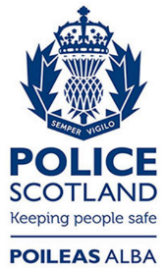 Freedom of Information ResponseOur reference:  FOI 23-1760Responded to:  xx August 2023Location (Greenock)No. of CrimesThe Range - West Shaw Street, PA15 1RL31B&M - Inverkip Street, PA15 1SR196Iceland - West Burn Street, PA15 1RY101Tesco - Dalrymple Street, PA15 1LE391Lidl - Custom House Way, PA15 1EG59Co-op - Eldon Street, PA16 7UG22Aldi - Patrick Street, PA16 8UT37Farmfoods - West Blackhall Street, PA15 1XE8Morrisons - Rue End Street, PA15 1EL125Home Bargains - Dalrymple Street, Custom House Way, P15 1BT49Location (Port Glasgow)No. of CrimesAldi - Gallagher retail park, PA14 5AU59M&S - address as above10B&M – address as above50B&Q – address as above50Tesco - Brown Street, PA14 5BP214Farmfoods - Princes Street, PA14 5JQ27Iceland - Church Street, PA14 5JD21